Родителям на заметку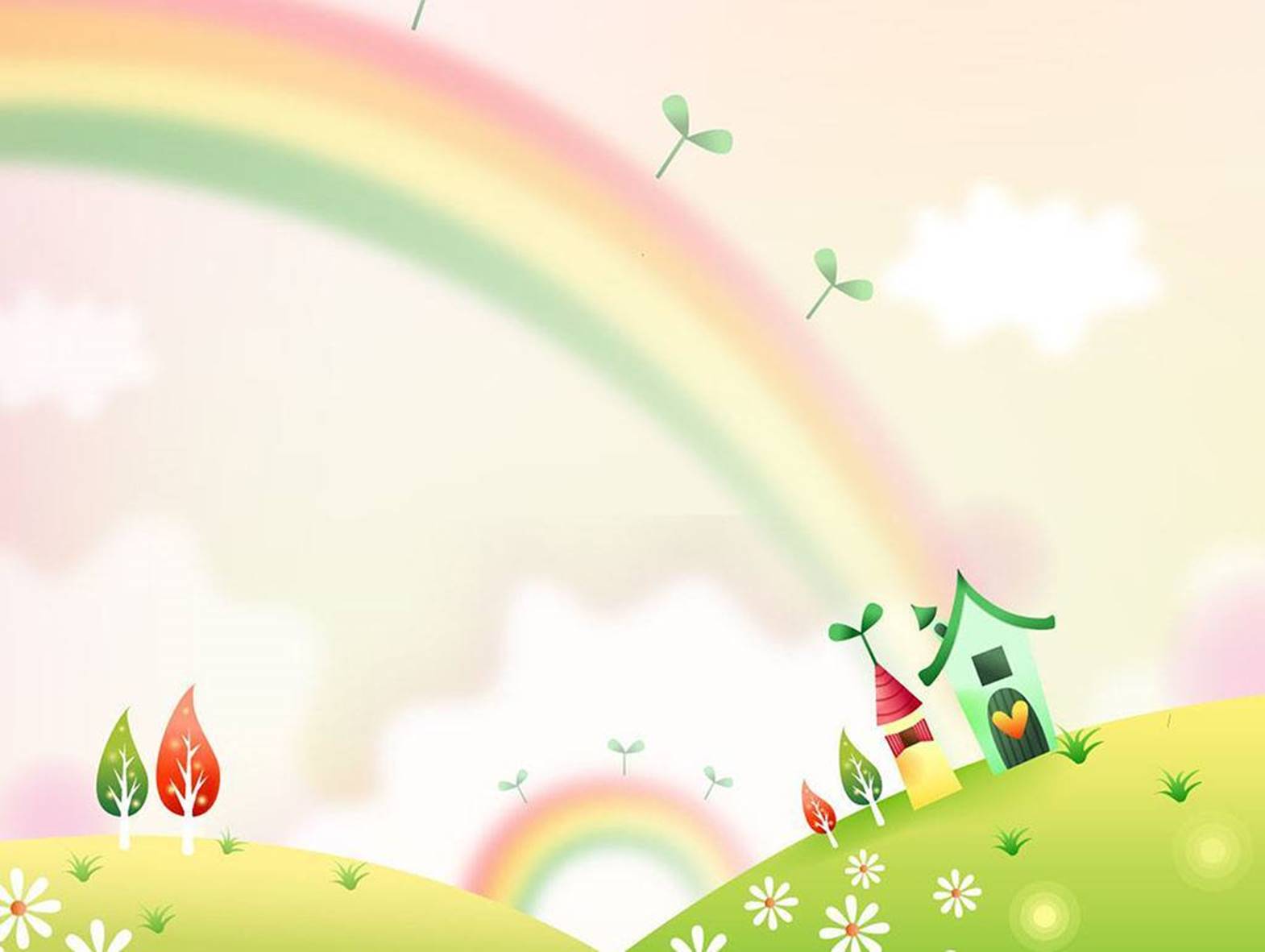 1. Родители не должны постоянно настаивать на своём. В этом случае дети, как правило, растут безынициативными.2. Не нужно пытаться перебороть упрямство ребенка, это может занизить его самооценку и в будущем отразиться на его уверенности в собственных силах.3. Не нужно пытаться сделать всё за ребенка, наоборот, следует прививать ему самостоятельность, например, давать возможность самому убирать игрушки.4. Нужно научиться пользоваться негативизмом ребенка. Действовать следует от обратного, например, если желаете погулять с ребенком, предложите ему, наоборот, никуда не ходить. Он начнет возражать в силу особенностей этого возраста.5. Не стоит обращать особого внимания на истерики ребенка, удовлетворять его требования или ругать его. В дальнейшем это приведет к тому, что он будет использовать крик и слезы по любому поводу.6. Основное правило для родителей – следите за собой. В таком возрасте ребенок повторяет почти все, что говорят и делают родители, так что в первую очередь нужно заниматься собственным воспитанием.3-4 года – очень важный период в формировании детской психики.  Для родителей крайне важно не упустить это время, поскольку именно в этот период закладываются основные качества будущей личности. Важно всесторонне развивать ребенка и также приучать его к самостоятельности.Успехов вам в воспитании ваших детокПедагог-психолог: Д.С. ДёминаРодителям на заметку1. Родители не должны постоянно настаивать на своём. В этом случае дети, как правило, растут безынициативными.2. Не нужно пытаться перебороть упрямство ребенка, это может занизить его самооценку и в будущем отразиться на его уверенности в собственных силах.3. Не нужно пытаться сделать всё за ребенка, наоборот, следует прививать ему самостоятельность, например, давать возможность самому убирать игрушки.4. Нужно научиться пользоваться негативизмом ребенка. Действовать следует от обратного, например, если желаете погулять с ребенком, предложите ему, наоборот, никуда не ходить. Он начнет возражать в силу особенностей этого возраста.5. Не стоит обращать особого внимания на истерики ребенка, удовлетворять его требования или ругать его. В дальнейшем это приведет к тому, что он будет использовать крик и слезы по любому поводу.6. Основное правило для родителей – следите за собой. В таком возрасте ребенок повторяет почти все, что говорят и делают родители, так что в первую очередь нужно заниматься собственным воспитанием.3-4 года – очень важный период в формировании детской психики.  Для родителей крайне важно не упустить это время, поскольку именно в этот период закладываются основные качества будущей личности. Важно всесторонне развивать ребенка и также приучать его к самостоятельности.Успехов вам в воспитании ваших детокПедагог-психолог: Д.С. Дёмина